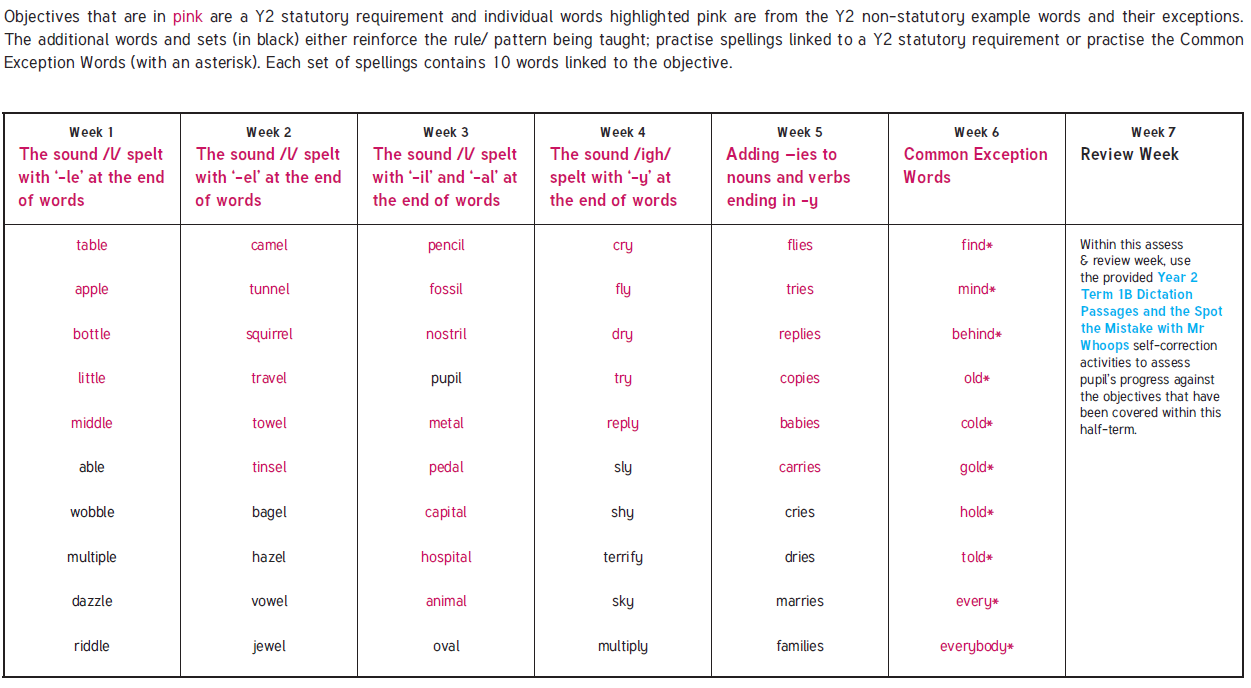 07.11.1914.11.1921.11.1928.11.195.12.1912.12.19